ŚRODA 7.04Temat: Zwierzęta na wsi.,,Kot Bazyli”- rodzic czyta fragment wiersza i rozmawia z dzieckiem na temat zwierząt, które można spotkać na wsi.Kot Bazyli (fragment)Małego kotka słońce zbudziło,Długo mu przedtem w pyszczek świeciło.Kiedy zaspany otworzył oczy,Prosto z koszyka ku oknu skoczył.Świat cały mienił się kolorami,Szły przez podwórko kaczki parami,Kogut na płocie czyścił swe piórka.Już był Bazyli w środku podwórka.Przepędził kaczki, wystraszył kurki,Indyka gonił aż do oborki.Kiedy uciekły przed nim perliczki,Uchyliły łapką obory drzwiczki.Krowa machnęła groźnie ogonem,Kiedy Bazyli spojrzał w jej stronę.Koń kopytami groźnie zastukał:– Czego tu maluch miauczący szuka?Bazyli skoczył w kąt, ku drabinie,Na daszek wspiął się po szczeblach zwinnie,Wprost na psią budę na dół zeskoczyłI spojrzał prosto w groźne psa oczy.Ile sił w łapach Bazyli zmykał,Wreszcie się schował w kącie chlewika.Miauknął na świnkę, która w chlewikuSąsiadek świnek miała bez liku.Dość miał Bazyli zabaw i psot,Był przecież z niego malutki kot!Napił się mleka ze swej miseczkiI powędrował spotkać owieczki. (…)Rodzic zadaje dziecku pytania do wysłuchanego wiersza:- Kto jest bohaterem wiersza? - Co robił kot Bazyli w wierszu?- Jakie zwierzęta zobaczył kot na wiejskim podwórku?2. „Dwie czy cztery nogi”- zabawa dydaktyczna. (karta pracy nr 1)Dziecko wycina po linii zwierzęta z wydrukowanej karty. Rodzic układa przed dzieckiem dwie kartki. Na jednej kartce kładzie 2 klocki, na drugiej 4. Następnie prosi dziecko, by posegregowało zwierzęta w zależności od liczby kończyn. Biorąc do ręki obrazek przedstawiający dane zwierzę, dziecko dzieli jego nazwę na sylaby i przykleja obrazek na odpowiedniej kartce.3. ,,Ptasie piórko”- zabawy oddechowe z piórkiem.Dziecko podrzuca piórko i dmucha na nie tak aby jak najdłużej utrzymało się w powietrzu. Można zrobić zawody między rodzeństwem lub między dziećmi i rodzicami.4. „Zwierzęta i ich cienie” – gra memory online.https://learningapps.org/watch?v=pwyb8dog5205. Puzzle- ćwiczenie percepcji wzrokowej. Dziecko rozcina kolorowe obrazki i układa je samodzielnie według wzoru lub układa na szarym wzorze. (Karta pracy nr 2)Karta pracy nr 1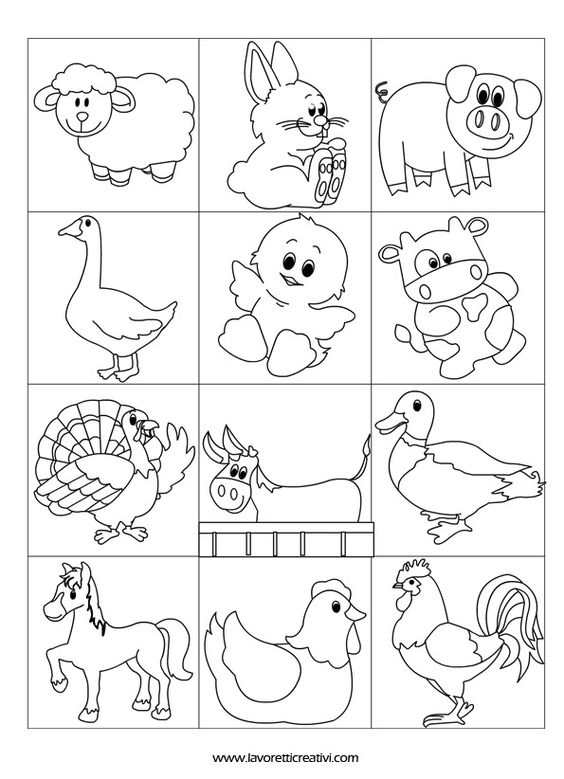 Karta pracy nr 2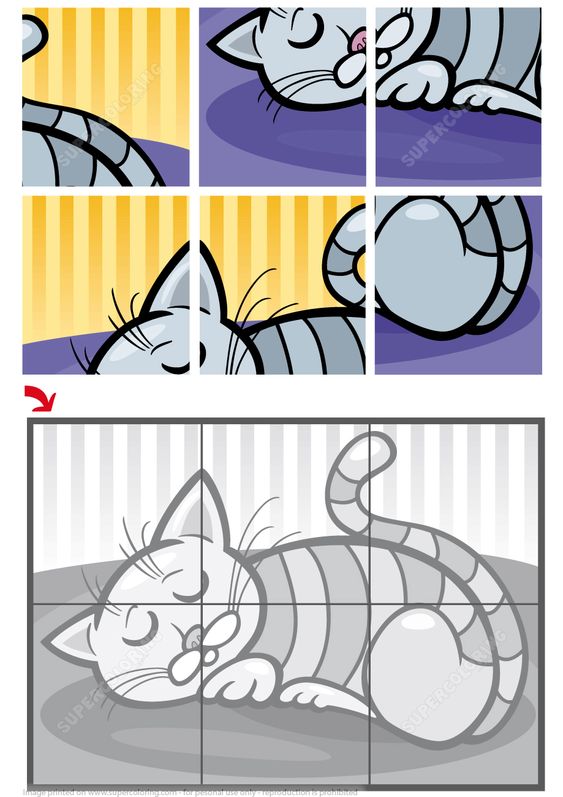 